腾房安置20多位灾民的小媳妇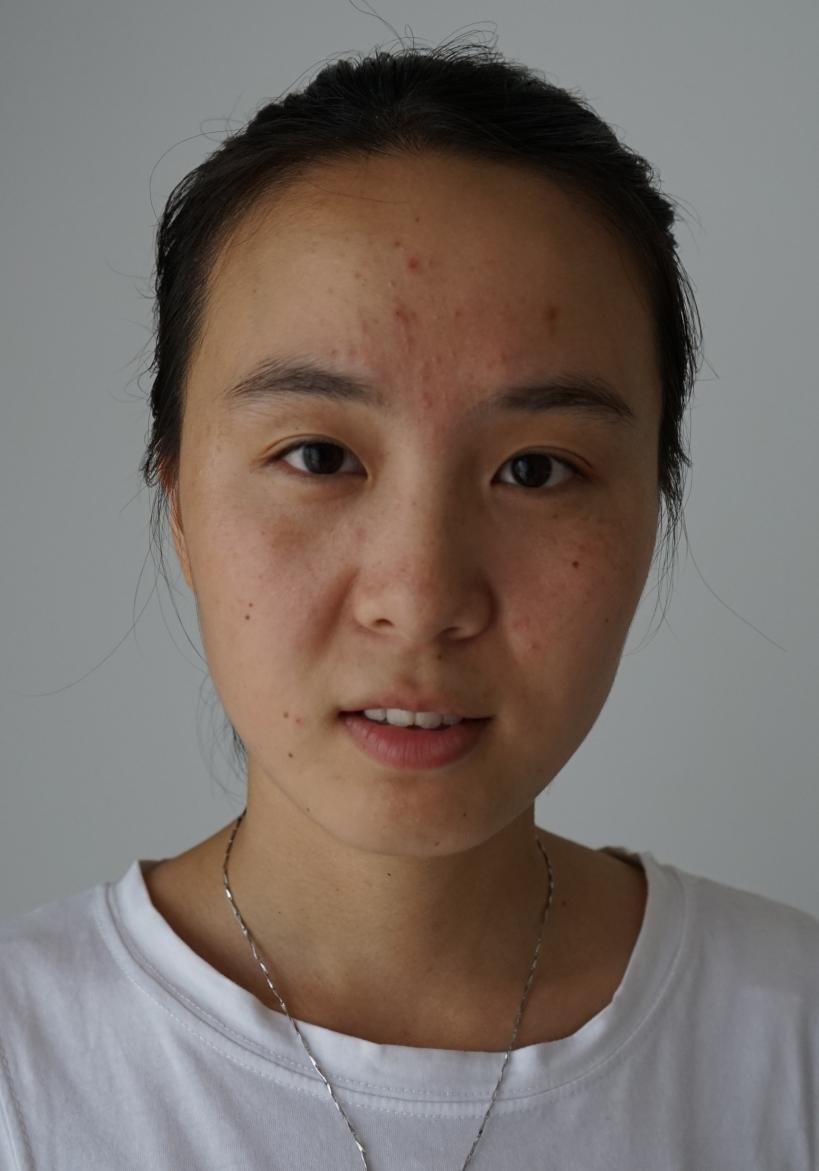 王艳，含山县林头镇居民。7月1日以来，由于大暴雨使江河水位猛涨，含山县林头镇福山村马庄村受灾严重，全村16户全部被淹，家家进水，最深的超过2米深，最少的水位也有50公分左右。由于村庄被淹，马庄村20多人在镇村干部的帮助下，全部被转移出村庄。身为马庄村嫁出去的媳妇王艳看到晚上灾民一时无家可归，她当即邀请他们到自己的家里来，腾让出结婚3年多的新房，将灾民安顿好。她将冰箱里储存的食物全部拿出，和婆婆一道做饭给灾民们吃；她用大锅烧水给每人洗了热水澡，为每人提供毛巾等；将家中卧室、客厅、书房全部利用上，用结婚时买的新被子给村民们使用，还特地为一位哺乳小孩的母亲留了单独房间，为每个房间点了蚊香等，让20多人感到家的温馨。为了满足受灾村民一日三餐的需求，她每隔两天，就赶早骑车到集镇，采购食品和生活用品。考虑到饮用水因洪涝灾害受到影响，她就往家搬回大桶大桶的矿泉水。每天早上，王艳和婆婆给村民们煮粥煮面，给7个小孩每人一个鸡蛋。她的爱心温暖了大家的心。